Nastavení aplikace SMS od HASIČŮ1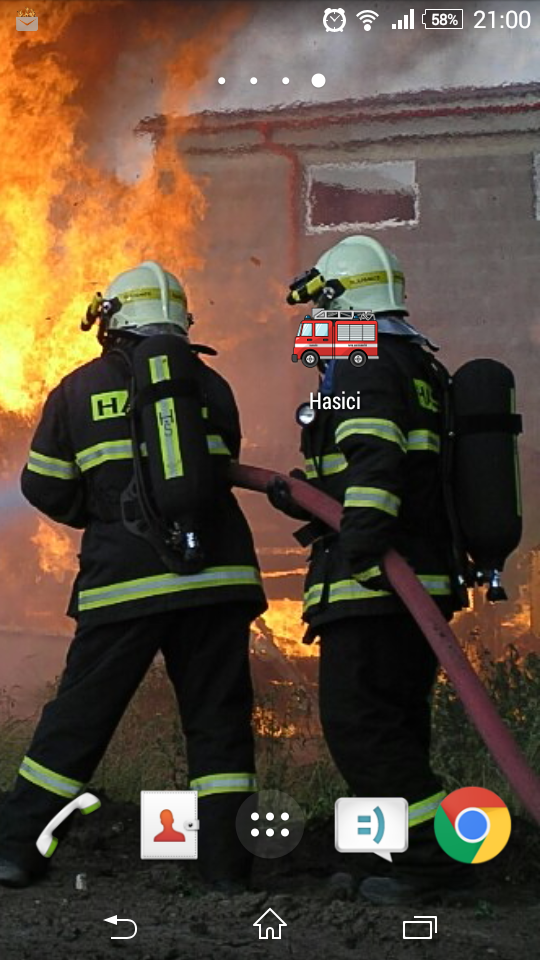 2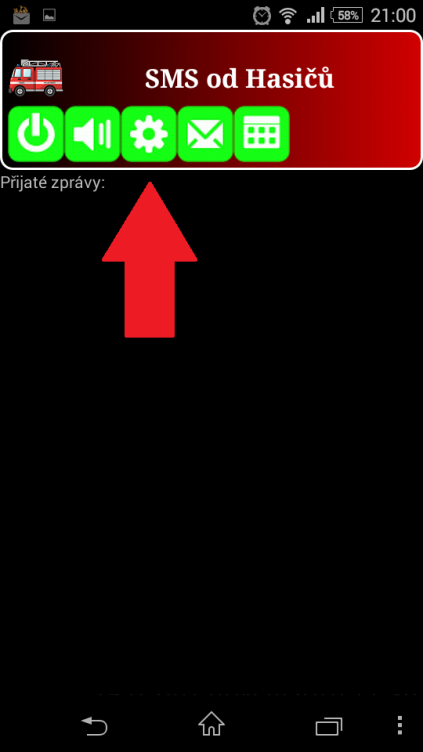 3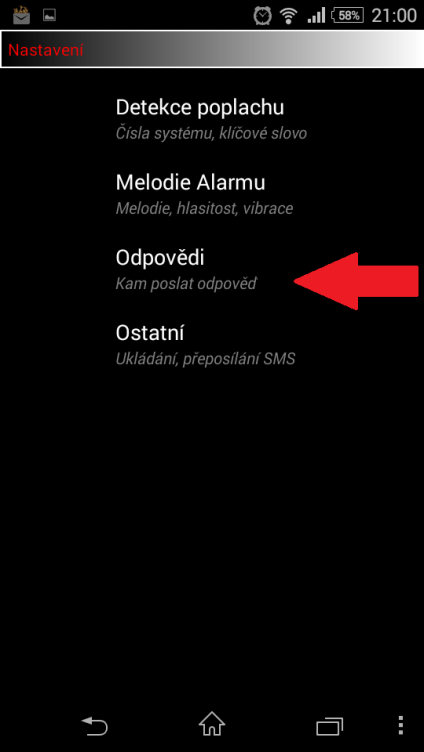 4
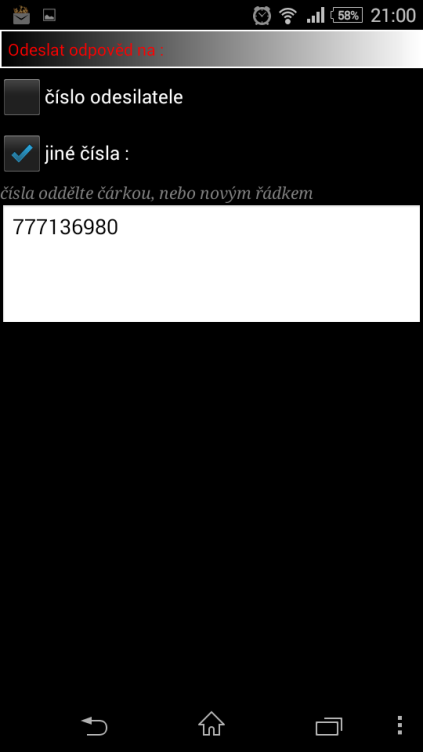 Nastavení aplikace Výjezdová SMS1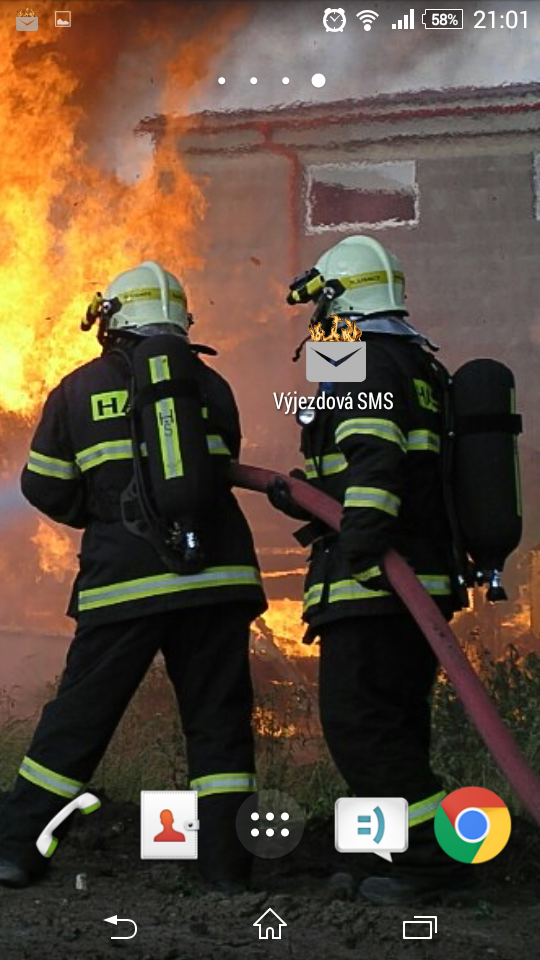 2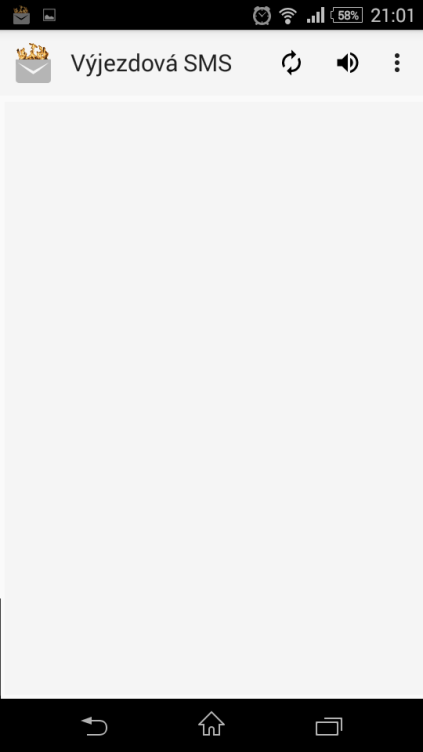 3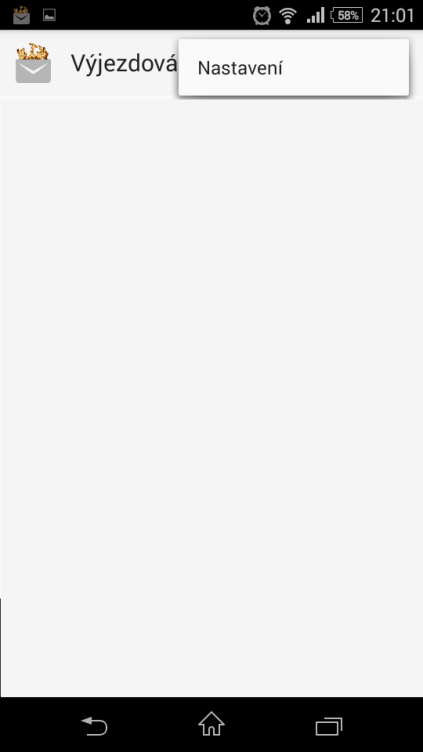 4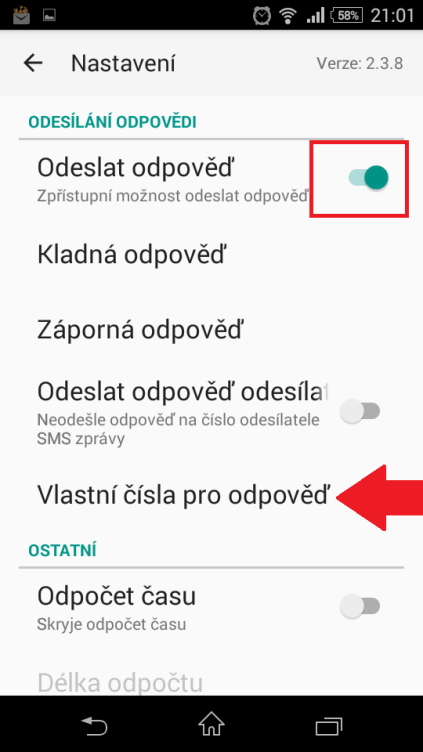 5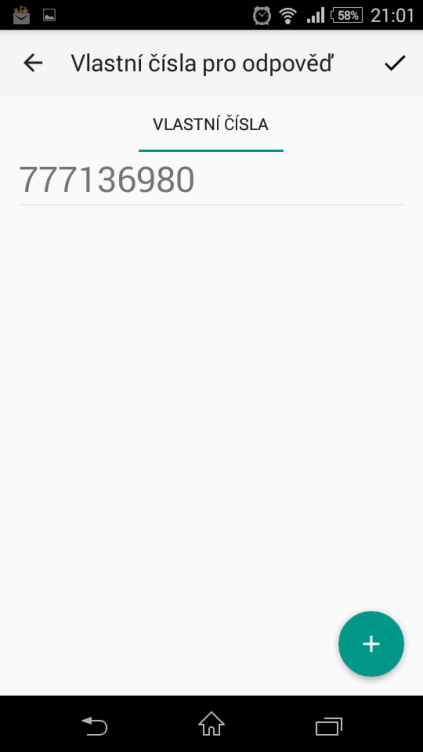 